ОБЩЕСТВО С ОГРАНИЧЕННОЙ ОТВЕТСТВЕННОСТЬЮ   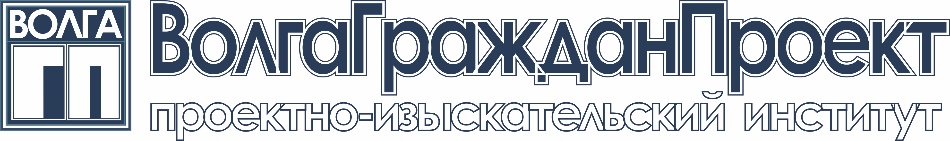 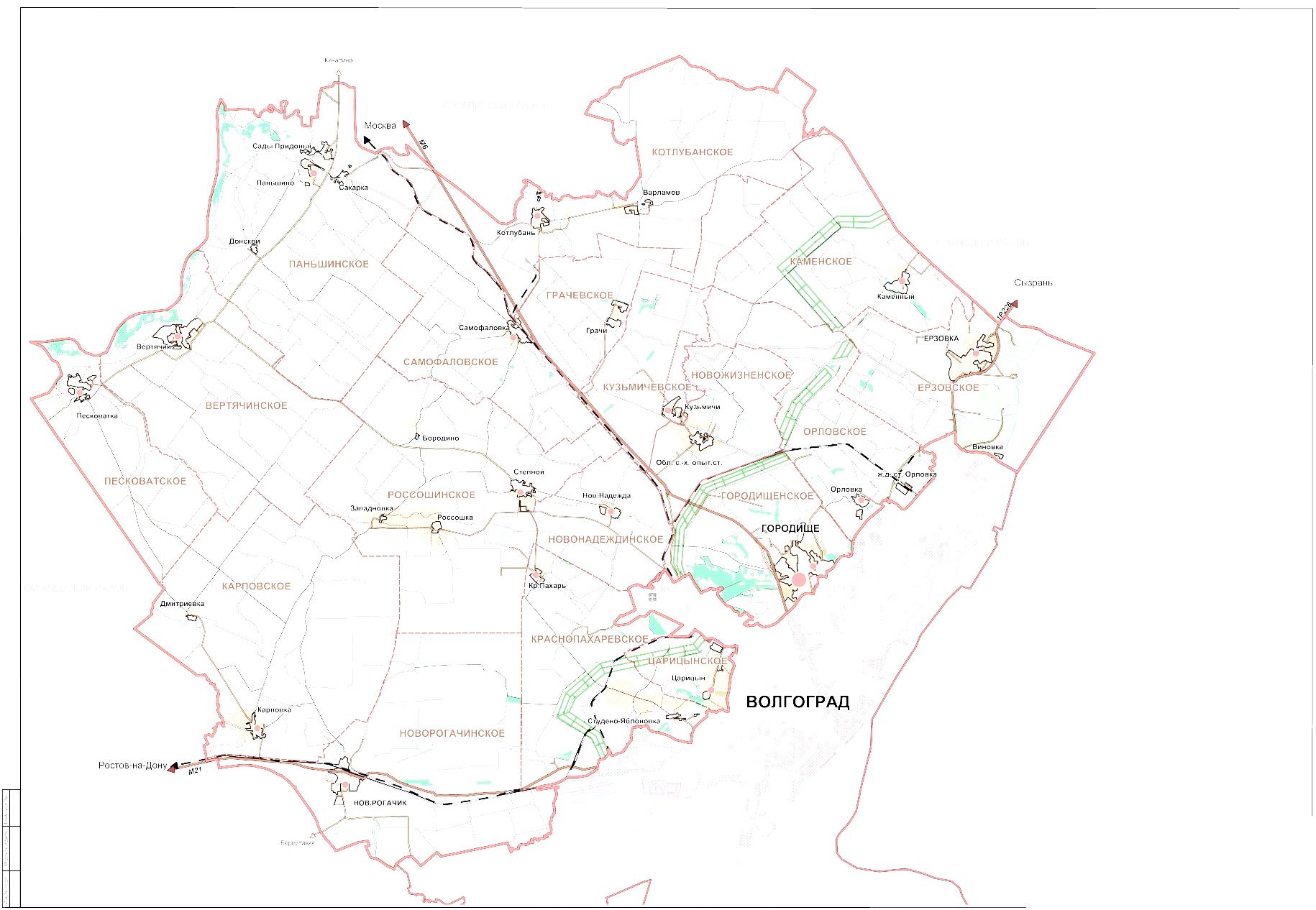 МЕСТНЫЕ НОРМАТИВЫ ГРАДОСТРОИТЕЛЬНОГО ПРОЕКТИРОВАНИЯ ПАНЬШИНСКОГО СЕЛЬСКОГО ПОСЕЛЕНИЯГОРОДИЩЕНСКОГО МУНИЦИПАЛЬНОГО РАЙОНА ВОЛГОГРАДСКОЙ ОБЛАСТИ Волгоград 2017СОДЕРЖАНИЕВВЕДЕНИЕМестные нормативы градостроительного проектирования Паньшинского сельского поселения Городищенского муниципального района Волгоградской области (далее также МНГП) разработаны ООО «Проектно-изыскательский институт ВолгаГражданПроект» в соответствии с требованиями федерального законодательства (ст. 29.1-29.4 Градостроительного кодекса Российской Федерации), регионального законодательства (Закон Волгоградской области от 24.11.2008 г. № 1786-ОД «Градостроительный кодекс Волгоградской области», Региональные нормативы градостроительного проектирования Волгоградской области), Местные нормативы Городищенского муниципального района Волгоградской области, нормативно-правовых актов органов местного самоуправления муниципального района, на основании муниципального контракта от 29.05.2017 г. № 013, Заказчик – Администрация Городищенского муниципального района Волгоградской области.Цель работы: определение совокупности расчетных показателей минимально допустимого уровня обеспеченности населения Паньшинского сельского поселения Городищенского муниципального района Волгоградской области объектами местного значения и расчетных показателей максимально допустимого уровня территориальной доступности таких объектов для населения Паньшинского сельского поселения по соответствующим полномочиям.Целью разработки местных нормативов градостроительного проектирования является обеспечение пространственного развития территории, соответствующего качеству жизни населения, предусмотренного документами планирования социально-экономического развития территории.Местные нормативы Паньшинского сельского поселения Городищенского муниципального района Волгоградской области разработаны в целях:1) организации управления градостроительной деятельностью на территории поселения, установления требований к объектам территориального планирования, градостроительного зонирования, планировки территории, архитектурно-строительного проектирования;2) обоснованного определения параметров развития территорий поселения при подготовке документов территориального планирования с последующим уточнением, осуществляемым на этапах градостроительного зонирования и планировки территории;3) сохранения и улучшения условий жизнедеятельности населения при реализации решений, содержащихся в документах территориального планирования, градостроительного зонирования, планировки территории, архитектурно-строительного проектирования.Задачами применения местных нормативов является создание условий для:1) преобразования пространственной организации Паньшинского сельского поселения Городищенского муниципального района Волгоградской области, обеспечивающего современные стандарты организации территорий жилого, производственного, рекреационного назначения;2) планирования территорий Паньшинского сельского поселения Городищенского муниципального района Волгоградской области под размещение объектов, обеспечивающих благоприятные условия жизнедеятельности человека (в том числе объектов социального и коммунально-бытового назначения, инженерной и транспортной инфраструктур, благоустройства территории);При разработке МНГП Исполнитель руководствовался положениями муниципального контракта и техническим заданием, региональными и федеральными нормативно-правовыми актами Российской Федерации.В соответствии с положениями Градостроительного кодекса РФ в состав местных нормативов градостроительного проектирования сельского поселения входит основная часть, содержащая расчетные показатели, материалы по обоснованию, правила и область применения расчетных показателей, приведенных в основной части МНГП.Основная часть МНГП содержит совокупность расчетных показателей минимально допустимого уровня обеспеченности объектами местного значения населения муниципального района и расчетных показателей максимально допустимого уровня территориальной доступности таких объектов для населения Паньшинского сельского поселения Городищенского муниципального района Волгоградской области, относящимся к областям: инженерного обеспечения (электро-, тепло-, газо-, водоснабжения и водоотведения), в области транспорта (автомобильные дороги местного значения) области физической культуры и спорта, в иных областей, связанных с решением вопросов местного значения Паньшинского  сельского поселения.Нормативы разработаны на основании статистических и демографических данных с учетом административно-территориального устройства поселения и муниципального района в целом, социально-демографического состава и плотности населения муниципального образования, природно-климатических особенностей, стратегий, программ и планов социально-экономического развития региона, муниципального района, сельского поселения, предложений органов местного самоуправления. Подрядчиком самостоятельно по результатам анализа официальных источников информации Администрации Городищенского муниципального района Волгоградской области, Территориального органа Федеральной службы государственной статистики по Волгоградской области, действующих документов градостроительного проектирования и территориального планирования субъекта Российской Федерации, а также документов комплексного социально-экономического развития района и его сельских поселений.Нормативы направлены на обеспечение градостроительными средствами безопасности и устойчивости развития района и его сельского поселения, охрану здоровья населения, рациональное использование природных ресурсов и охрану окружающей среды, сохранение памятников истории и культуры, защиту территорий от неблагоприятных воздействий природного и техногенного характера, а также создание условий для реализации определенных законодательством Российской Федерации и Волгоградской области, Городищенского муниципального района Волгоградской области социальных гарантий граждан, включая маломобильные группы населения, в части обеспечения объектами социального и культурно-бытового обслуживания, транспортной инфраструктуры и благоустройства.1. ОСНОВНАЯ ЧАСТЬ МЕСТНЫХ НОРМАТИВОВ ГРАДОСТРОИТЕЛЬНОГО ПРОЕКТИРОВАНИЯ ПАНЬШИНСКОГО СЕЛЬСКОГО ПОСЕЛЕНИЯ ГОРОДИЩЕНСКОГО МУНИЦИПАЛЬНОГО РАЙОНА ВОЛГОГРАДСКОЙ ОБЛАСТИРасчетные показатели минимально допустимого уровня обеспеченности объектами местного значения и максимально допустимого уровня территориальной доступности таких объектов для населения Паньшинского сельского поселения Городищенского муниципального района Волгоградской области установлены исходя из текущей обеспеченности сельского поселения объектами местного значения, фактической потребности населения в тех или иных услугах и объектах, с учетом динамики социально-экономического развития, приоритетов градостроительного развития сельского поселения и муниципального образования, демографической ситуации и уровня жизни населения.Перечень показателей установлен согласно положений Градостроительного Кодекса РФ, с учетом требований Приказа Комитета строительства Волгоградской области от 21.03.2016 г. № 115-ОД «Об утверждении порядка формирования и ведения реестра нормативов градостроительного проектирования Волгоградской области, а также требований к составу и форме документов, предоставляемых органами местного самоуправления муниципальных образований для включения в реестр нормативов градостроительного проектирования Волгоградской области», с учетом внесенных изменений в рамках Приказа Комитета строительства Волгоградской области от 20.06.2016 г. №386-ОД.Расчетные показатели минимально допустимого уровня обеспеченности объектами местного значения в области инженерного обеспечения и показатели максимально допустимого уровня территориальной доступности таких объектов, разработаны в соответствии с проанализированными исходными данными и представлены в таблицах 1.1.1.– 1.1.12.Таблица 1.1.1. Расчетные показатели объектов, относящихся к области электроснабженияПримечания:1. (*) Для определения в целях градостроительного проектирования минимально допустимого уровня обеспеченности объектами, следует использовать норму минимальной обеспеченности населения (территории) соответствующим ресурсом и характеристики планируемых к размещению объектов.2. Нормы электропотребления и использования максимума электрической нагрузки следует использовать в целях градостроительного проектирования в качестве укрупнённых показателей электропотребления.3. Расчёт электрических нагрузок для разных типов застройки следует производить в соответствии с нормами РД 34.20.185-94.4. В целях защиты населения от воздействия электрического поля ВЛ устанавливаются санитарно-защитные зоны. Санитарно-защитной зоной ВЛ является территория вдоль трассы ВЛ, в которой напряженность электрического поля превышает 1 кВ/м.Таблица 1.1.2. Охранные зоны ВЛПримечание:1. (*) Для линий с самонесущими или изолированными проводами, проложенных по стенам зданий, конструкциям и т.д., охранная зона определяется в соответствии с установленными нормативными правовыми актами минимальными допустимыми расстояниями от таких линий2. (**) Охранная зона ВЛ напряжения 1-20 кВ составляет 5м для линий с самонесущими или изолированными проводами, размещенных в границах населённых пунктовТаблица 1.1.3. Размеры земельных участков для объектов электроснабженияПри размещении отдельно стоящих распределительных пунктов и трансформаторных подстанций напряжением 10 (6)-20 кВ при числе трансформаторов не более двух мощностью каждого до 1000 кВ. Расстояние от них до окон жилых домов и общественных зданий следует принимать с учетом допустимых уровней шума и вибрации, но не менее 10 м, а до зданий лечебно-профилактических учреждений - не менее 15 м.Таблица 1.1.4. Расчетные показатели уровня потребления коммунальной услуги по газоснабжениюПримечания:1. (*) Указанные нормы следует применять с учётом требований СП 62.13330.2011 Таблица 1.1.5. Охранные зоны газопровода Примечания:1. Отсчет расстояний при определении охранных зон газопроводов производится от оси газопровода - для однониточных газопроводов и от осей крайних ниток газопроводов - для многониточных.2. Нормативные расстояния устанавливаются с учетом значимости объектов, условий прокладки газопровода, давления газа и других факторов, но не менее указанных в таблице.3. (*) 3 метра от газопровода со стороны провода и 2 метра - с противоположной стороны4. (**) Для надземных участков газопроводов расстояние от деревьев до трубопровода должно быть не менее высоты деревьев.Таблица 1.1.6. Размеры земельных участков для объектов газоснабженияРасчёт показателя в области Теплоснабжения не подлежит нормированию, в связи с тем, что теплоснабжение жилых домов и муниципальных учреждений индивидуальное (котельные и бойлеры).Теплоснабжение предусматривается от котельных на группу жилых и общественных зданий или от индивидуальных источников тепла при соблюдении технических регламентов, экологических, санитарно-гигиенических, а также противопожарных требований. Размеры земельных участков для отдельно стоящих отопительных котельных, располагаемых в жилых зонах, следует принимать по таблице 1.1.7.Таблица 1.1.7. Размеры земельных участков для котельныхТаблица 1.1.8. Расчетные показатели объектов, относящихся к области водоснабжения населенияПримечания:1. (*) Указанные нормы следует применять с учётом требований табл.1 СП 31.13330.2012.Таблица 1.1.9. Размеры земельных участков для станций очистки воды Примечание 1. (*) Показатели следует принимать по проекту, согласно СП 42.13330.2011, но не более указанных в таблице.Таблица 1.1.10. Расчетные показатели объектов, относящихся к области водоотведенияПримечание:1. (*) Водоотведение от индивидуальных жилых домов допускается индивидуальное в локальные очистные сооружения, септики, выгреба.Таблица 1.1.11. Размеры земельных участков для очистных сооружений канализацииТаблица 1.1.12. Расстояния по горизонтали (в свету) от ближайших подземных инженерных сетей до зданий и сооружений (показатель максимально допустимого уровня территориальной доступности)Примечания:* Относится к расстояниям только от силовых кабелей.1. Допускается предусматривать прокладку подземных инженерных сетей в пределах фундаментов опор и эстакад трубопроводов, контактной сети при условии выполнения мер, исключающих возможность повреждения сетей в случае осадки фундаментов, а также повреждения фундаментов при аварии на этих сетях. При размещении инженерных сетей, подлежащих прокладке с применением строительного водопонижения, их расстояние до зданий и сооружений следует устанавливать с учетом зоны возможного нарушения прочности грунтов оснований.2. В орошаемых районах при непросадочных грунтах расстояние от подземных инженерных сетей до оросительных каналов следует принимать (до бровки каналов), м: 1 - от газопровода низкого и среднего давления, а также от водопроводов, канализации, водостоков и трубопроводов горючих жидкостей; 2 - от газопроводов высокого давления до 0,6 МПа, теплопроводов, хозяйственно-бытовой и дождевой канализации; 1,5 - от силовых кабелей и кабелей связи; расстояние от оросительных каналов уличной сети до фундаментов зданий и сооружений - 5.Расчетные показатели минимально допустимого уровня обеспеченности объектами местного значения в области транспорта и показатели максимально допустимого уровня территориальной доступности таких объектов, разработаны в соответствии с проанализированными исходными данными и представлены в таблице 1.2.1Таблица 1.2.1 Расчетные параметры улиц и дорог различных категорий Расчетные показатели минимально допустимого уровня обеспеченности объектами местного значения в области физической культуры и массового спорта и показатели максимально допустимого уровня территориальной доступности таких объектов, разработаны в соответствии с предоставленными исходными данными и представлены в таблице 1.3.1.Таблица 1.3.1. Расчетные показатели объектов в области физической культуры и массового спортаПримечания:1. (*) Размещение объектов возможно в составе или на базе образовательных учреждений (школ) и культурно-досуговых учреждений (сельский клуб и пр.)Перечень объектов и расчетные показатели для объектов местного значения в иных областях установлены в соответствии с решением вопросов местного значения сельского поселения в различных сферах. Расчетные показатели для объектов местного значения в иных областях (в области образования, здравоохранения, культуры, жилищного строительства, сельского хозяйства), представлены в п. 1.4.1. – 1.4.4. местных нормативов градостроительного проектирования.Показатели и нормативные требования для объектов в области утилизации и переработки отходов, рекреации, объектов промышленного и коммунально-складского назначения, показатели в области предупреждения чрезвычайных ситуаций, в сфере инженерной подготовки и защиты территорий, учета потребностей маломобильных групп населения принимаются в соответствии с МНГП Городищенского муниципального района, РНГП Волгоградской области, иными региональными и федеральными нормативно-правовыми актами.Расчетные показатели для объектов местного значения в области образования представлены в таблице 1.4.1.Таблица 1.4.1.Примечания:1. (*) Объекты возможно формировать на базе или при объектах общего образования;2. (**) Объекты формируются в административном центре поселения.Расчетные показатели определены в соответствии с Региональными нормативами градостроительного проектирования Волгоградской области Приказ Комитета строительства Волгоградской области от 21 марта 2016 года N 114-ОД. Расчетные показатели для объектов местного значения в области здравоохранения представлены в таблице 1.4.2.Таблица 1.4.2.Расчетные показатели определены в соответствии с Местными нормативами градостроительного проектирования Городищенского муниципального района Волгоградской области. Расчетные показатели для объектов местного значения в области культуры представлены в таблице 1.4.3.Таблица 1.4.3. Примечания:1. Все объекты в области культуры рекомендуется размещать в административном центре сельского поселения.Площадь предоставляемых земельных участков под индивидуальное жилищное строительство: минимальная площадь 400м2, максимальная площадь 1500м2.Расстояния между жилыми зданиями необходимо принимать на основе расчетов инсоляции и освещенности в соответствии с требованиями строительных норм и правил, нормами освещенности, приведенными в СП 52.13330.2011, а также в соответствии с противопожарными требованиями.В районах индивидуальной жилой застройки расстояния от окон жилых помещений (комнат, кухонь и веранд) до стен дома и хозяйственных построек (сарая, гаража, бани), расположенных на соседних земельных участках, должны быть не менее 6 м. Расстояние от границы участка должно быть не менее, м: до стены жилого дома - 3; до хозяйственных построек - 1. При отсутствии централизованной канализации расстояние от туалета до стен соседнего дома необходимо принимать не менее 12 м, до источника водоснабжения (колодца) - не менее 25 м.Допускается блокировка жилых домов, а также хозяйственных построек на смежных приусадебных земельных участках по взаимному согласию домовладельцев с учетом противопожарных требований и градостроительных регламентах, устанавливаемых в Правилах землепользования и застройки.2.   МАТЕРИАЛЫ ПО ОБОСНОВАНИЮ РАСЧЕТНЫХ ПОКАЗАТЕЛЕЙ,       СОДЕРЖАЩИХСЯ В ОСНОВНОЙ ЧАСТИРасчетные показатели минимально допустимого уровня обеспеченности объектами местного значения и показатели максимально допустимого уровня территориальной доступности таких объектов для населения Паньшинского сельского поселения Городищенского муниципального района Волгоградской области установлены в соответствии с действующими федеральными и региональными нормативно-правовыми актами в области регулирования вопросов градостроительной деятельности и полномочий поселений Городищенского муниципального района Волгоградской области, на основании параметров и условий социально-экономического развития муниципального района и его сельских поселений, региона, социальных, демографических, природно-экологических и иных условий развития территории поселения, условий осуществления градостроительной деятельности на территории субъекта Российской Федерации в части формирования объектов местного значения сельского поселения.Обоснование расчетных показателей для объектов местного значения, содержащихся в основной части местных нормативов градостроительного проектирования Паньшинского сельского поселения Городищенского муниципального района Волгоградской области представлены в Таблице 2.1.Таблица 2.1.3.   ПРАВИЛА И ОБЛАСТЬ ПРИМЕНЕНИЯ РАСЧЕТНЫХ ПОКАЗАТЕЛЕЙ,       СОДЕРЖАЩИХСЯ В ОСНОВНОЙ ЧАСТИМестные нормативы градостроительного проектирования Паньшинского сельского поселения Городищенского муниципального района Волгоградской области являются обязательными для применения всеми участниками градостроительной деятельности в сельском поселении и учитываются при разработке документов территориального планирования Паньшинского сельского поселения Городищенского муниципального района Волгоградской области, документов градостроительного зонирования – правил землепользования и застройки, документации по планировке территорий в части размещения объектов местного значения поселения, подготовке проектной документации применительно к строящимся, реконструируемым объектам капитального строительства местного значения в Грачевском сельском поселении Городищенского района.В соответствии с Приказом Минрегиона Российской Федерации от 26.05.2011 № 244 «Об утверждении Методических рекомендаций по разработке проектов генеральных планов поселений и городских округов», местные нормативы градостроительного проектирования представляют собой совокупность стандартов по разработке документов территориального планирования, градостроительного зонирования и документации по планировке территории в части размещения объектов местного значения, включая стандарты обеспечения безопасности и благоприятных условий жизнедеятельности человека (в том числе объектами социального и коммунально-бытового назначения, доступности таких объектов для населения), предусматривающих качественные и количественные требования к размещению объектов капитального строительства, территориальных и функциональных зон в целях недопущения причинения вреда жизни и здоровью физических лиц, имуществу физических и юридических лиц, государственному и муниципальному имуществу, окружающей среде, элементов планировочной структуры, публичных сервитутов, обеспечивающих устойчивое развитие территорий.Нормативы установлены с учётом природно-климатических, социально-демографических, национальных, территориальных особенностей поселения, и содержат минимальные расчётные показатели обеспечения благоприятных условий жизнедеятельности человека, в том числе показатели обеспечения объектами социального и коммунально-бытового назначения, доступности объектов социального назначения для населения.Местные нормативы градостроительного проектирования Паньшинского сельского поселения Городищенского муниципального района применяются при подготовке, согласовании, экспертизе, утверждении и реализации документов территориального планирования (генерального плана сельского поселения), документации по планировке территорий в части размещения объектов местного значения поселения, правил землепользования и застройки с учётом перспективы их развития, а также используются для принятия решений органами государственной власти, органами местного самоуправления, при осуществлении градостроительной деятельности физическими и юридическими лицами.Местные нормативы градостроительного проектирования распространяются на предлагаемые к размещению на территории Паньшинского сельского поселения Городищенского муниципального района Волгоградской области объекты местного значения в области транспорта, инженерного обеспечения, физической культуры и массового спорта. В состав участников градостроительной деятельности Паньшинского сельского поселения Городищенского муниципального района входят:1. Органы местного самоуправления, осуществляющие процесс согласования, утверждения документов, выдачи разрешений на строительство и пр., в том числе:- Администрация Городищенского муниципального района в лице Отдела архитектуры и градостроительства;- Администрации Паньшинского сельского поселения.2. Население Паньшинского сельского поселения, а также физические и юридические лица, предприниматели, осуществляющие или планирующие осуществлять свою деятельность на территории поселения, которые обращаются в Администрацию по вопросам выдачи разрешений на строительство, предоставления градостроительных планов земельных участков, предоставляют предложения и запросы о возможности внесения изменений в документы градостроительного проектирования, связанные с хозяйственной деятельностью и пр.3. Проектные и проектно-изыскательские организации, непосредственно осуществляющие подготовку документов территориального планирования, градостроительного зонирования и планировки территории по заданию органов местного самоуправления или для иного физического или юридического лица под контролем специалистов Администрации.К документам градостроительного проектирования, в которых должны быть соблюдены требования настоящих нормативов градостроительного проектирования Паньшинского сельского поселения Городищенского муниципального района относятся:1. Документы территориального планирования - Генеральный план Паньшинского сельского поселения Городищенского района;- Генеральные планы поселения, применительно к отдельным населенным пунктам и проекты внесения изменений в генеральные планы2. Документы градостроительного зонирования Паньшинского сельского поселения Городищенского муниципального района- Правила землепользования и застройки 3. Документы планировки территории- Проекты планировки территорий для размещения объектов местного значения;- Проекты межевания территории;- Проекты планировки, совмещенные с проектами межевания территории;- Градостроительные планы земельных участков;- Схемы планировочной организации земельных участков4. Раздел проектной документации на строительство «Схема планировочной организации земельного участка», согласно постановления Правительства РФ № 87, а также проекты комплексной застройки, комплексного освоения территорий в границах Паньшинского сельского поселения Городищенского района.1. Пример применения расчетных показателей объектов, относящихся к области газоснабжения.Исходные данные: Необходимо запроектировать жилой квартал на 60 домовладений(162 жителя, коэф. семейности 2,7).Применение показателя:Показатели, приведенные в основной части МНГП применяются при расчете нагрузок на сети газоснабжения для обеспечения потребностей жильцов проектируемых домовладений.Так, согласно Таблице 1.2.2. МНГП, пункт 1, показатель потребления газа для газовой плиты, при газоснабжении природным газом составляет 11,50 куб. м /мес. в год. Так расчетная нагрузка на сети газоснабжения составит:11,50 х 162 = 1 863 куб. м. в мес. или 22 356  куб. м. в год.Вывод:При проектировании 60 домовладений (162 жителя) необходимо учитывать планируемую нагрузку на сети газоснабжения в объеме 1 863 куб. м. в мес. или 22 356  куб. м. в год.2. Пример применения расчетных показателей объектов в области физической культуры и массового спортаИсходные данные: Необходимо сформировать участок под спортивную площадку для жителей хутора Сады Придонья Городищенского муниципального района. Численность населения 691 человек.Применение показателя:Согласно Таблице 1.3.1. МНГП, показатель минимальной площади плоскостных спортивных сооружений прочих населенных пунктов (спортивная, игровая площадка) составляет 102 кв.м. на 100 жителей.Так минимальная площадь спортивной площадки для жителей хутора Сады Придонья составит: (102 / 100) х 691 = 705 кв. м. или 0,07 га.Вывод:При формировании земельного участка под спортивную площадку на 600 жителей необходимо принять минимальную площадь, согласно расчета 705 кв. м. или 0,07 га.3. Пример применения расчетных показателей объектов в области образованияИсходные данные: Проектируемый жилой квартал на 500 жителей.Применение показателя:- Согласно Таблице 1.4.1. МНГП, требуемое количество мест для детей в общеобразовательных организациях составляет 15 мест на 100 жителей.Так для жителей проектируемого жилого квартала необходимо обеспечить:(15 / 100) х 500 = 75 мест.Вывод:При проектировании жилого квартала на 500 жителей необходимо предусмотреть строительство общеобразовательной школы не менее чем на 75 мест. При этом возможно обеспечить потребность местами в существующих школах, если имеется достаточное количество мест в достаточной территориальной доступности или планировать новое здание школы с расчетов на несколько новых жилых кварталов.4. Пример применения расчетных показателей объектов     в области культуры и искусстваИсходные данные: Необходимо разместить помещение для культурно-массовых мероприятий в учреждении культуры на 900 человек.Применение показателя:Согласно Таблице 1.4.3. МНГП, пункт 1, показатель минимальной площади помещений для культурно-массовых мероприятий в учреждениях культуры составляет 5,5 кв. м. на 100 жителей.Так минимальная площадь помещения для культурно-массовых мероприятий учреждения культуры на 300 человек составит: (5,5 / 100) х 900 = 49,5 кв. м.Вывод:При проектировании помещения для культурно-массовых мероприятий в учреждении культуры на 900 человек необходимо предусмотреть помещение площадью не менее 49,5 кв. м. каждое.Муниципальный контракт:от 29.05.2017 г. № 013Заказчик:Администрация Городищенского муниципального района Волгоградской областиДиректорА. И. Шкопинский(подпись)М.П.(инициалы, фамилия)Руководитель отделатерриториального планирования(подпись)А.А. Злобов(инициалы, фамилия)Введение31. Основная часть местных нормативов градостроительного проектирования     Паньшинского сельского поселения Городищенского муниципального района     Волгоградской области51.1. Расчётные показатели минимально допустимого уровня обеспеченности объектами местного значения сельского поселения в области инженерного обеспечения (электро-, тепло-, газо-, водоснабжение населения и водоотведение) и показатели максимально допустимого уровня территориальной доступности таких объектов для населения Паньшинского сельского поселения51.2. Расчётные показатели минимально допустимого уровня обеспеченности объектами местного значения поселения в области транспорта (автомобильные дороги местного значения)111.3. Расчётные показатели минимально допустимого уровня обеспеченности объектами местного значения сельского поселения в области физической культуры и массового спорта и показатели максимально допустимого уровня территориальной доступности таких объектов для населения Паньшинского сельского поселения121.4. Расчётные показатели минимально допустимого уровня обеспеченности иными объектами, связанными с решением вопросов местного значения Паньшинского сельского поселения131.4.1. Расчетные показатели в области образования131.4.2. Расчетные показатели в области здравоохранения141.4.3. Расчетные показатели в области культуры141.4.4. Расчетные показатели в области жилищного строительства152. Материалы по обоснованию расчётных показателей, содержащихся в основной части местных нормативов градостроительного проектирования Паньшинского сельского поселения Городищенского муниципального района Волгоградской области163.	Правила и область применения расчётных показателей, содержащихся в основной части местных нормативов градостроительного проектирования Паньшинского сельского поселения Городищенского муниципального района Волгоградской области233.1. Область применения расчетных показателей233.2. Состав участников градостроительных отношений243.3. Документы градостроительного проектирования243.4. Демонстрационные числовые примеры решения типовых задач с использованием расчетных показателей, приведенных в основной части251.1Расчётные показатели минимально допустимого уровня обеспеченности объектами местного значения сельского поселения в области инженерного обеспечения (электро-, тепло-, газо- и водоснабжение населения, водоотведение) и показатели максимально допустимого уровня территориальной доступности таких объектов для населения Паньшинского сельского поселенияРасчётные показатели минимально допустимого уровня обеспеченности объектами местного значения сельского поселения в области инженерного обеспечения (электро-, тепло-, газо- и водоснабжение населения, водоотведение) и показатели максимально допустимого уровня территориальной доступности таких объектов для населения Паньшинского сельского поселения№Наименование объекта(Наименование ресурса) *Показатель минимально допустимого уровня обеспеченностиПоказатель минимально допустимого уровня обеспеченности№Наименование объекта(Наименование ресурса) *Единица измеренияВеличина1.Электроэнергия,электропотребление кВт·ч / чел. в год385№Наименование объекта(Наименование ресурса) Показатель максимально допустимого уровня территориальной доступностиПоказатель максимально допустимого уровня территориальной доступности№Наименование объекта(Наименование ресурса) Единица измеренияВеличина1.ВЛ до 1кВ*Охранная зона, м22.ВЛ 1-20 кВ**Охранная зона, м103.ВЛ 35кВОхранная зона, м15№Тип объекта в зависимости от назначенияПлощадь земельных участков, м21.Мачтовые и комплектные (КТП) подстанции 35/0,38 кВ50 2.Мачтовые подстанции мощностью от 25 до 250 кВ·А504.Опоры воздушных линий электропередачи5 №Наименование объекта(Наименование ресурса) *Показатель минимально допустимого уровня обеспеченностиПоказатель минимально допустимого уровня обеспеченности№Наименование объекта(Наименование ресурса) *Единица измеренияВеличина1. Показатель потребления газа для приготовления пищи1. Показатель потребления газа для приготовления пищи1. Показатель потребления газа для приготовления пищи1. Показатель потребления газа для приготовления пищи1.1.Многоквартирные и жилые дома, оборудованные газовой плитой, при газоснабжении природным газомкуб. м / чел. в месяц11,501.2.Многоквартирные и жилые дома, оборудованные газовой плитой, при газоснабжении сжиженным углеводородным газомкг. / чел. в месяц6,942. Показатель потребления для подогрева воды2. Показатель потребления для подогрева воды2. Показатель потребления для подогрева воды2. Показатель потребления для подогрева воды2.1.Многоквартирные и жилые дома, оборудованные газовым водонагревателем (при отсутствии централизованного горячего водоснабжения), при газоснабжении природным газомкуб. м / чел. в месяц21,502.2Многоквартирные и жилые дома, оборудованные газовым водонагревателем (при отсутствии централизованного горячего водоснабжения), при газоснабжении сжиженным углеводородным газомкг. / чел. в месяц10,002.3Многоквартирные и жилые дома, оборудованные газовой плитой и не оборудованные газовым обогревателем (при отсутствии централизованного горячего водоснабжения), при газоснабжении природным газомкуб. м / чел. в месяц5,362.4Многоквартирные и жилые дома, оборудованные газовой плитой и не оборудованные газовым обогревателем (при отсутствии централизованного горячего водоснабжения), при газоснабжении сжиженным углеводородным газомкг. / чел. в месяц3,513. Показатель потребления для отопления жилых помещений3. Показатель потребления для отопления жилых помещений3. Показатель потребления для отопления жилых помещений3. Показатель потребления для отопления жилых помещений3.1Многоквартирные и жилые дома при газоснабжении природным газомкуб. м / чел. в месяц7,803.2Многоквартирные и жилые дома при газоснабжении сжиженным углеводородным газомкг. / чел. в месяц3,40№Тип газопровода Показатель максимально допустимого уровня территориальной доступностиПоказатель максимально допустимого уровня территориальной доступности№Тип газопровода Единица измеренияВеличина1.Вдоль трасс наружных газопроводовОхранная зона, м42.Вдоль трасс подземных газопроводов из полиэтиленовых труб при использовании медного провода для обозначения трассы газопроводаОхранная зона, м5*3.Вдоль трасс наружных газопроводов на вечномерзлых грунтах независимо от материала трубОхранная зона, м204.Вдоль трасс межпоселковых газопроводов, проходящих по лесам и древесно-кустарниковой растительности, - в виде просекОхранная зона, м6**№Тип станцийПлощадь земельных участков, га1.Газонаполнительных станций (ГНС)12.Газонаполнительных пунктов (ГНП)0,63.Промежуточных складов баллонов (ПСБ)0,64Газораспределительный пункт (ГРП)0,01№Тип котельных по тепло производительности, МВтПлощадь земельных участков, га1. до 50,72. от 5 до 10 (от 6 до 12)1,03. св. 10 до 50 (св. 12 до 58)1,54. св. 50 до 100 (св. 58 до 116)2,55. св. 100 до 200 (св. 116 до 233)3,06. св. 200 до 400 (св. 233 до 466)3,5№Наименование объекта(Наименование ресурса) *Показатель минимально допустимого уровня обеспеченностиПоказатель минимально допустимого уровня обеспеченности№Наименование объекта(Наименование ресурса) *Единица измеренияВеличина1.Водоснабжение,водопотребление м3 / чел. в мес.1,3№Тип станции (в зависимости от производительности) *Площадь земельного участка, га1.до 8 м3/сут.12.св. 8 до 12 м3/сут.23.св. 12 до 32 м3/сут.34.св. 32 до 80 м3/сут.45.св. 80 до 125 м3/сут.6№Наименование объекта(Наименование ресурса)*Показатель минимально допустимого уровня обеспеченностиПоказатель минимально допустимого уровня обеспеченности№Наименование объекта(Наименование ресурса)*Единица измеренияВеличина1.Бытовая канализация, зона застройки общественными зданиями% от водопотребления1002.Бытовая канализация, зона застройки индивидуальными жилыми домами % от водопотребления  100* №Тип очистных сооружений канализации (в зависимости от производительности), тыс. м3/сут.Площадь земельных участков, га 1.до 0,712.св. 0,7 до 1743.св. 17 до 406Инженерные сетифундаментов зданий и сооруженийфундаментов
ограждений предприятий, эстакад, опор контактной сети и связи,железных дорогбортового камняулицы, дороги (кромки проезжейчасти,укрепленной полосы обочины)наружной бровкикювета или подошвы насыпидорогифундаментов опор воздушных линий электропередачи напряжениемфундаментов опор воздушных линий электропередачи напряжениемфундаментов опор воздушных линий электропередачи напряжениемИнженерные сетифундаментов зданий и сооруженийфундаментов
ограждений предприятий, эстакад, опор контактной сети и связи,железных дорогбортового камняулицы, дороги (кромки проезжейчасти,укрепленной полосы обочины)наружной бровкикювета или подошвы насыпидорогидо 1 кВ наружногоосвещениясв. 1 до35 кВсв. 35 до 110 кВ и вышеВодопровод5321123Самотечная канализация (бытовая)31,51,51123Кабелисиловые всех напряжений и кабели связи0,60,51,510,5*5*10*Каналы,коммуникационныетоннели21,51,51123*1.2Расчётные показатели минимально допустимого уровня обеспеченности объектами местного значения сельского поселения в области транспорта(автомобильные дороги местного значения)Расчётные показатели минимально допустимого уровня обеспеченности объектами местного значения сельского поселения в области транспорта(автомобильные дороги местного значения)Категория дорог и улицРасчетная скорость движения км/чШирина полосы движения, мЧисло полос движения, шт.Наименьший радиус кривых в плане, мНаибольший продольный уклон, ‰Ширина пешеходной части тротуара, мУлицы и дороги местного значения:Улицы в жилой застройке403,02*90701,5Улицы в жилой застройке303,01-250801,5Улицы и дороги производственных, коммунально-складских зон503,5290601,5Улицы и дороги производственных, коммунально-складских зон403,51-290601,5Проезды:основные402,75250701,0второстепенные303,5125800,751.3Расчётные показатели минимально допустимого уровня обеспеченности объектами местного значения сельского поселения в области физической культуры и массового спорта и показатели максимально допустимого уровня территориальной доступности таких объектов для населения Паньшинского сельского поселенияРасчётные показатели минимально допустимого уровня обеспеченности объектами местного значения сельского поселения в области физической культуры и массового спорта и показатели максимально допустимого уровня территориальной доступности таких объектов для населения Паньшинского сельского поселения№Наименование объектаПоказатель минимально допустимого уровня обеспеченностиПоказатель минимально допустимого уровня обеспеченностиПоказатель максимально допустимого уровня территориальной доступностиПоказатель максимально допустимого уровня территориальной доступности№Наименование объектаЕдиница измеренияВеличина Единица измеренияВеличина1.Помещения для физкультурно-оздоровительных занятий (спортивные залы) *м² общ. площади на 100 чел.7,2транспортная доступность, м50001.Помещения для физкультурно-оздоровительных занятий (спортивные залы) *пропускная способность, чел.11транспортная доступность, м50002.Плоскостные спортивные сооружения административного центра поселения (многофункциональная спортивная площадка) –для населения всего муниципального образованиям2на 100 чел.223транспортно-пешеходная доступность, м50002.Плоскостные спортивные сооружения административного центра поселения (многофункциональная спортивная площадка) –для населения всего муниципального образованияпропускная способность, чел.40транспортно-пешеходная доступность, м50003.Плоскостные спортивные сооружения прочих населенных пунктов (спортивная, игровая площадка) – для населения отдельных населенных пунктовм2на 100 чел.102транспортно-пешеходная доступность, м10003.Плоскостные спортивные сооружения прочих населенных пунктов (спортивная, игровая площадка) – для населения отдельных населенных пунктовпропускная способность, чел.40транспортно-пешеходная доступность, м10001.4Расчётные показатели минимально допустимого уровня обеспеченности объектами местного значения сельского поселения в иных областяхРасчётные показатели минимально допустимого уровня обеспеченности объектами местного значения сельского поселения в иных областях1.4.1Расчётные показатели в области образования№Наименование объектаМинимально допустимый уровень обеспеченностиМинимально допустимый уровень обеспеченностиМаксимально допустимый уровень территориальной доступностиМаксимально допустимый уровень территориальной доступности№Наименование объектаЕдиница измеренияВеличинаЕдиница измеренияВеличина1Дошкольные образовательные организации *Кол-во мест на 100 чел.7Транспортно-пешеходная доступность, м20002Общеобразовательные организации **Кол-во мест на 100 чел.15Транспортно-пешеходная доступность, м20001.4.2Расчётные показатели в области здравоохранения№Наименование объектаМинимально допустимый уровень обеспеченностиМинимально допустимый уровень обеспеченностиМаксимально допустимый уровень территориальной доступностиМаксимально допустимый уровень территориальной доступности№Наименование объектаЕдиница измеренияВеличинаЕдиница измеренияВеличина1Фельдшерско-акушерский пункт Кол-во, объект напоселение1Транспортно-пешеходная доступность, м2 5002Сеть домохозяйств, оказывающих первую медицинскую помощьКол-во, объект на населенный пункт от 100 жителей1Транспортно-пешеходная доступность, м1 0001.4.3Расчётные показатели в области культуры№Наименование объектаМинимально допустимый уровень обеспеченностиМинимально допустимый уровень обеспеченностиМаксимально допустимый уровень территориальной доступностиМаксимально допустимый уровень территориальной доступности№Наименование объектаЕдиница измеренияВеличинаЕдиница измеренияВеличина1Помещения для культурно-массовых мероприятий в учреждениях культурыкв. м.площади полана 100 чел.5,5Транспортно-пешеходная доступность, м2 5002Многофункциональные зрительные залы при учреждениях культуры сельских поселений, в т.ч. сельский клубКол-во мест на 100 чел.4Транспортно-пешеходная доступность, м2 5003БиблиотекаКоличество единиц хранения фондов,тысяч4,5Транспортно-пешеходная доступность, м2 5003БиблиотекаКол-во мест в читальных залах на 1000 чел.2Транспортно-пешеходная доступность, м2 5003БиблиотекаКол-во мест в читальных залах на все поселение4Транспортно-пешеходная доступность, м2 5001.4.4Расчётные показатели в области жилищного строительства№ п.п.Наименование объектаНаименование объектаРасчетный показательОбоснование расчетного показателя1Объекты местного значения в области инженерного обеспечения(электро-, тепло-, газо-, водоснабжение населения и водоотведение)Объекты местного значения в области инженерного обеспечения(электро-, тепло-, газо-, водоснабжение населения и водоотведение)Объекты местного значения в области инженерного обеспечения(электро-, тепло-, газо-, водоснабжение населения и водоотведение)Объекты местного значения в области инженерного обеспечения(электро-, тепло-, газо-, водоснабжение населения и водоотведение)1.1Объекты электроснабженияОбъекты электроснабженияПоказатель минимально допустимого уровня обеспеченностиПоказатель электропотребления (кВт·ч / чел. в год)По данным Администрации Городищенского муниципального района Волгоградской области суммарный объем электроэнергии, потребляемой на территории Паньшинского сельского поселения в индивидуальных жилых домах за 2016 год, составил 794 тыс. кВт·ч. На перспективу расчетный показатель электропотребления определяется с учетом показателей социально-экономического развития Паньшинского сельского поселения и демографической ситуации.Согласно статическим данным по району прогнозируется стабилизация численности населения, в связи с тем расчет производится с численностью населения на 2016 г.Таким образом, планируемый минимальный показатель электропотребления составит:794 000 / 2 063(численность населения) = 385 кВт·ч / чел. в год.Размеры земельных участков для объектов электроснабжения установлены в соответствии с Нормами отвода земель для электрических сетей напряжением 0,38-750 кВ №14278тм-т1.1.1Объекты электроснабженияОбъекты электроснабженияПоказатель максимального допустимого уровня территориальной доступностиПостановление Правительства РФ от 24 февраля 2009 года N 160 О порядке установления охранных зон объектов электросетевого хозяйства и особых условий использования земельных участков, расположенных в границах таких зон.1.2Объекты, газоснабженияОбъекты, газоснабженияПоказатель минимально допустимого уровня обеспеченностиПоказатели Установлены, согласно приказу Комитета тарифного регулирования Волгоградской области от 15 апреля 2015 г. n 12/3 «Об утверждении нормативов потребления коммунальных услуг по газоснабжению».  Размеры земельных участков для объектов газоснабжения установлены в соответствии с СП 42.13330.2011 Градостроительство. Планировка и застройка городских и сельских поселений. Актуализированная редакция СНиП 2.07.01-89*, п.12.29.1.2Объекты, газоснабженияОбъекты, газоснабженияПоказатель максимального допустимого уровня территориальной доступностиСНиП 42-01-2002 Газораспределительные системы. Постановление Правительства РФ от 20 ноября 2000 г. N 878 "Об утверждении Правил охраны газораспределительных сетей".1.3Объекты теплоснабженияОбъекты теплоснабженияПоказатель минимально допустимого уровня обеспеченностиНе нормируется. Размеры земельных участков для котельных установлены в соответствии с СП 42.13330.2011 Градостроительство. Планировка и застройка городских и сельских поселений. Актуализированная редакция СНиП 2.07.01-89*, Таблица 14.1.4Объекты водоснабжения и водоотведенияОбъекты водоснабжения и водоотведенияПоказатель минимально допустимого уровня обеспеченностиПо данным администрации Городищенского муниципального района Волгоградской области объём потребления воды индивидуальными жилыми домами на 2016 год составляет: 32 тыс. м3. Минимальный показатель водопотребления составит: 32 000 / 2 063 (численность населения) = 15,5 м3 на чел. в год. Или 1,3 м3 на чел. в месяц. Размеры земельных участков для станций очистки воды установлены в соответствии с СП 42.13330.2011 Градостроительство. Планировка и застройка городских и сельских поселений. Актуализированная редакция СНиП 2.07.01-89*, п.12.4.Показатели в области водоотведения установлены в соответствии с СП 30.13330.2012 Внутренний водопровод и канализация зданий;СП 32.13330.2012 Канализация. Наружные сети и сооружения;Размеры земельных участков для очистных сооружений канализации установлены в соответствии с СП 42.13330.2011 Градостроительство. Планировка и застройка городских и сельских поселений. Актуализированная редакция СНиП 2.07.01-89*, таблица 111.4Объекты водоснабжения и водоотведенияОбъекты водоснабжения и водоотведенияПоказатель максимального допустимого уровня территориальной доступностиСП 42.13330.2011 Градостроительство. Планировка и застройка городских и сельских поселений. Актуализированная редакция СНиП 2.07.01-89*, п. 12.352Объекты местного значения в области транспортаОбъекты местного значения в области транспортаОбъекты местного значения в области транспортаОбъекты местного значения в области транспорта2.1Автомобильные дороги местного значенияАвтомобильные дороги местного значенияРасчетные параметры улиц и дорог различных категорийРасчетные параметры улиц и дорог различных категорий как объектов местного значения установлены в соответствии с постановлением Правительства РФ от 29.10.2009 № 860 "О требованиях к обеспеченности автомобильных дорог общего пользования объектами дорожного сервиса, размещаемыми в границах полос отвода", постановлением Правительства РФ от 28.09.2009 № 767 "О классификации автомобильных дорог в Российской Федерации", постановлением Правительства РФ от 02.09.2009 № 717 "О нормах отвода земель для размещения автомобильных дорог и (или) объектов дорожного сервиса".3Объекты местного значения в области физической культуры и спортаОбъекты местного значения в области физической культуры и спортаОбъекты местного значения в области физической культуры и спортаОбъекты местного значения в области физической культуры и спорта3.1Помещения для физкультурно-оздоровительных занятий (спортивные залы)Помещения для физкультурно-оздоровительных занятий (спортивные залы)Показатель минимально допустимого уровня обеспеченностиПо данным отдела по культуре, социальной и молодежной политике, спорту администрации Городищенского муниципального района, на территории Паньшинского сельского поселения расположен 1 спортивный зал общей площадью 146,9 кв. метров.Согласно статическим данным по району прогнозируется стабилизация численности населения, в связи с тем расчет производится с численностью населения на 2016 г.Расчет показателя общей площади на 1 000 чел. населения района:146,9 Х 100 / 2 063 (общая численность населения) = 7,2 м2 на 100 жителейРасчет показателя пропускной способности:Согласно положениям прогноза социально-экономического развития Городищенского муниципального района на 2017 год и плановый период 2018 и 2019 годов, процент граждан, систематически занимающихся физической культурой и спортом на территории Городищенского муниципального района к 2020г.  должен достигнуть 38%. Показатель пропускной способности составит:(2 063 Х 0,38 Х 0,3 / 2 063) Х 100 = 11 пос./смену на 100 человек0,3 – коэффициент, учитывающий разновременность посещений спортивных заведений3.1Помещения для физкультурно-оздоровительных занятий (спортивные залы)Помещения для физкультурно-оздоровительных занятий (спортивные залы)Показатель максимального допустимого уровня территориальной доступностиСП 42.13330.2011 Градостроительство. Планировка и застройка городских и сельских поселений. Актуализированная редакция СНиП 2.07.01-89* (Приложение Ж)3.2Плоскостные спортивные сооружения административного центра (многофункциональная спортивная площадка)Плоскостные спортивные сооружения административного центра (многофункциональная спортивная площадка)Показатель минимально допустимого уровня обеспеченностиСогласно данным Администрации Городищенского муниципального района, на территории Паньшинского сельского поселения в х. Паньшино (административный центр) расположена 1 спортивная площадка общей площадью 2 100 кв. метров.Согласно статическим данным по району прогнозируется стабилизация численности населения, в связи с тем расчет производится с численностью населения на 2016 г.Планируемый показатель минимальной площади плоскостных спортивных сооружений на 100 жителей составит:2 100 Х 100 / 1 006(общая численность населения) = 223 кв. м (0,022 га) на 100 жителей.Показатель пропускной способности:Установлен в соответствии с СП 31-112-2004 Физкультурно-спортивные залы. Таблицы 4.1. 3.2Плоскостные спортивные сооружения административного центра (многофункциональная спортивная площадка)Плоскостные спортивные сооружения административного центра (многофункциональная спортивная площадка)Показатель максимального допустимого уровня территориальной доступностиСП 42.13330.2011 Градостроительство. Планировка и застройка городских и сельских поселений. Актуализированная редакция СНиП 2.07.01-89* (Приложение Ж)3.3Плоскостные спортивные сооружения прочих населенных пунктов (спортивная, игровая площадка)Плоскостные спортивные сооружения прочих населенных пунктов (спортивная, игровая площадка)Показатель минимально допустимого уровня обеспеченностиРасчет показателя общей площади на 100 чел. населения:Согласно административно-территориальному делению в состав Паньшинского сельского поселения помимо административного центра входит 3 населенных пункта.Согласно данным Администрации Городищенского муниципального района, на территории Паньшинского сельского поселения (не включая административный центр) плоскостные спортивные сооружения отсутствуют.В населенных пунктах необходимо формировать небольшие спортивные площадки – до 360 кв. м. каждая.Согласно статистическим данным по региону, - прогнозируется стабилизация численности населения района. Численность населения Паньшинского сельского поселения без учета населения административного центра составляет 1 063 жителей.Планируемый показатель минимальной площади плоскостных спортивных сооружений на 100 жителей, с учетом обеспечения населения и увеличения количества объектов составит:(360 Х 3) Х 100 / 1 063 (численность населения без учета населения административного центра) = 102 кв. м. (0,01 га) на 100 жителейПоказатель пропускной способности:Установлен в соответствии с СП 31-112-2004 Физкультурно-спортивные залы. Таблицы 4.1. и 4.2.3.3Показатель максимального допустимого уровня территориальной доступностиСП 42.13330.2011 Градостроительство. Планировка и застройка городских и сельских поселений. Актуализированная редакция СНиП 2.07.01-89* (Приложение Ж)4Объекты местного значения в иных областях:Объекты местного значения в иных областях:Объекты местного значения в иных областях:Объекты местного значения в иных областях:4.1.В области образованияВ области образованияВ области образованияВ области образования4.1.1Дошкольные образовательные организацииДошкольные образовательные организацииПоказатель минимально допустимого уровня обеспеченностиСогласно данных предоставленных Отделом по образованию Администрации Городищенского муниципального района Волгоградской области, с учетом положений прогноза социально-экономического развития Городищенского муниципального района на 2017 год и плановый период 2018 и 2019 годов, - на данный момент в районе насчитывается 11 дошкольных образовательных организаций, дошкольное образование получают 2 348детей. Охват детей дошкольным образованием составляет 50%. Объектами дошкольного образования должны быть обеспеченны 85% численности детей дошкольного возраста. При расчете требуемого показателя учитывается данный факт.Согласно статическим данным по району прогнозируется стабилизация численности населения, в связи с тем расчет производится с численностью населения на 2016 г.Так планируемый показатель минимально допустимого уровня обеспеченности населения дошкольными образовательными организациями составит:((2 348 Х 85) / 50) Х 1000 / 60 275 (общая численность населения района) = 66 мест на 1 000 жителей (6,6 мест на 100 жителей)Для населения Каменского сельского поселения этот показатель составит: 7 мест на 100 жителей.  Или:7 / 100 Х 2 063 (численность населения) = 145 мест на все поселение4.1.1Дошкольные образовательные организацииДошкольные образовательные организацииПоказатель максимального допустимого уровня территориальной доступностиМаксимально допустимый уровень территориальной доступности принят на уровне, установленном СП 42.13330.2011 (пункт 10.4, таблица 5) с учетом территориальных особенностей расселения муниципального района.4.1.2Общеобразовательные организации Общеобразовательные организации Показатель минимально допустимого уровня обеспеченностиСогласно данным Администрации Городищенского муниципального района Волгоградской области, на данный момент в Паньшинском сельском поселении 1 муниципальная общеобразовательная организация с количеством мест 312.Согласно статическим данным по району прогнозируется стабилизация численности населения, в связи с тем расчет производится с численностью населения на 2016 г.Показатель минимально допустимого уровня обеспеченности населения общеобразовательными учреждениями составит:(312 / 2 063) Х 100 = 15 мест на 100 жителей. 4.1.2Общеобразовательные организации Общеобразовательные организации Показатель максимального допустимого уровня территориальной доступностиМаксимально допустимый уровень территориальной доступности принят на уровне, установленном СП 42.13330.2011 (пункт 10.4, таблица 5) с учетом территориальных особенностей расселения муниципального района.4.2.В области здравоохраненияВ области здравоохраненияВ области здравоохраненияВ области здравоохранения4.2.1Фельдшерско-акушерские пунктыФельдшерско-акушерские пунктыПоказатель минимально допустимого уровня обеспеченностиПоказатели установлены в соответствии с местными нормативами градостроительного проектирования Городищенского муниципального района Волгоградской области  (объект размещается в населенных пунктах с численностью населения от 1 000 жителей)4.2.1Фельдшерско-акушерские пунктыФельдшерско-акушерские пунктыПоказатель максимального допустимого уровня территориальной доступностиПоказатели установлены в соответствии с местными нормативами градостроительного проектирования Городищенского муниципального района Волгоградской области  (объект размещается в населенных пунктах с численностью населения от 1 000 жителей)4.2.2Сеть домохозяйств, оказывающих первую медицинскую помощьСеть домохозяйств, оказывающих первую медицинскую помощьПоказатель минимально допустимого уровня обеспеченностиТребования установлены Приказом Министерства Здравоохранения России от 23.06.2015 N 361н "О внесении изменений в приказ Министерства здравоохранения и социального развития Российской Федерации от 15 мая 2012 г. N 543н "Об утверждении Положения об организации оказания первичной медико-санитарной помощи взрослому населению"4.2.2Сеть домохозяйств, оказывающих первую медицинскую помощьСеть домохозяйств, оказывающих первую медицинскую помощьПоказатель максимального допустимого уровня территориальной доступностиТребования установлены Приказом Министерства Здравоохранения России от 23.06.2015 N 361н "О внесении изменений в приказ Министерства здравоохранения и социального развития Российской Федерации от 15 мая 2012 г. N 543н "Об утверждении Положения об организации оказания первичной медико-санитарной помощи взрослому населению"4.3.В области культурыВ области культурыВ области культурыВ области культуры4.3.1Помещения для культурно-массовых мероприятий в учреждениях культурыПомещения для культурно-массовых мероприятий в учреждениях культурыПоказатель минимально допустимого уровня обеспеченностиПоказатель установлен в соответствии с местными нормативами градостроительного проектирования Городищенского муниципального района Волгоградской области4.3.1Помещения для культурно-массовых мероприятий в учреждениях культурыПомещения для культурно-массовых мероприятий в учреждениях культурыПоказатель максимального допустимого уровня территориальной доступностиУстановлен в соответствии с требованиями СП 42.13330.2011 Градостроительство. Планировка и застройка городских и сельских поселений. Актуализированная редакция СНиП 2.07.01-89* (Приложение Ж) и территориальными особенностями развития поселений муниципального района4.3.2Многофункциональные зрительные залы при учреждениях культуры сельских поселений, в т.ч. сельский клубМногофункциональные зрительные залы при учреждениях культуры сельских поселений, в т.ч. сельский клубПоказатель минимально допустимого уровня обеспеченностиСогласно данным Администрации Городищенского района, количество мест в культурно-досуговых учреждениях в Паньшинском с. п. составляет 80 мест.С учетом стабилизации демографической ситуации в районе нормируемый показатель принимаем на уровне:80 Х 100 / 2 063 (численность населения) = 4 места на 100 чел.4.3.2Показатель максимального допустимого уровня территориальной доступностиПоказатель максимального допустимого уровня территориальной доступностиУстановлен в соответствии с требованиями СП 42.13330.2011 Градостроительство. Планировка и застройка городских и сельских поселений. Актуализированная редакция СНиП 2.07.01-89* (Приложение Ж) и территориальными особенностями развития поселений муниципального района4.3.3БиблиотекаБиблиотекаПоказатель минимально допустимого уровня обеспеченностиСогласно рекомендаций СП 42.13330.2011 нормируемое количество мест и единиц хранения в библиотеках: 4-4,5 тыс. ед. хранения,2-3 читательских мест на 1 000 жителей.Согласно сведений Администрации Городищенского муниципального района, в поселении функционирует 1 общедоступная библиотека; Общее количество экземпляров в фондах библиотек составляет 11 451 единиц хранения или в перерасчете: (11 207 / 2 063) х 1 000 = 5,4 тысяч. единиц хранения на 1 000 жителей. Соответственно норма соблюдена, в качестве расчетного показателя применяем минимальный уровень, заложенный в СП – 4,5 тыс. единиц хранения.2. В качестве расчетного показателя применяем минимальный уровень, заложенный в СП – 2 читательских места на 1000 жителей.Для населения Паньшинского сельского поселения этот показатель составит:2 / 1000 Х 2 063 (численность населения) = 4 места на все поселение4.3.3БиблиотекаБиблиотекаСогласно рекомендаций СП 42.13330.2011 нормируемое количество мест и единиц хранения в библиотеках: 4-4,5 тыс. ед. хранения,2-3 читательских мест на 1 000 жителей.Согласно сведений Администрации Городищенского муниципального района, в поселении функционирует 1 общедоступная библиотека; Общее количество экземпляров в фондах библиотек составляет 11 451 единиц хранения или в перерасчете: (11 207 / 2 063) х 1 000 = 5,4 тысяч. единиц хранения на 1 000 жителей. Соответственно норма соблюдена, в качестве расчетного показателя применяем минимальный уровень, заложенный в СП – 4,5 тыс. единиц хранения.2. В качестве расчетного показателя применяем минимальный уровень, заложенный в СП – 2 читательских места на 1000 жителей.Для населения Паньшинского сельского поселения этот показатель составит:2 / 1000 Х 2 063 (численность населения) = 4 места на все поселение4.3.3БиблиотекаБиблиотекаПоказатель максимального допустимого уровня территориальной доступностиУстановлен в соответствии с требованиями СП 42.13330.2011 Градостроительство. Планировка и застройка городских и сельских поселений. Актуализированная редакция СНиП 2.07.01-89* (Приложение Ж) и территориальными особенностями развития поселений муниципального района4.4.В области жилищного строительстваВ области жилищного строительстваВ области жилищного строительстваВ области жилищного строительства4.4.1Параметры застройки жилых зонПараметры застройки жилых зонПоказатель минимально допустимого уровня обеспеченностиУстановлены на основе районных нормативов градостроительного проектирования, в соответствии с требованиями СП 42.13330.2011 3.1Область применения расчетных показателей3.2Состав участников градостроительных отношений3.3Документы градостроительного проектирования3.4Демонстрационные числовые примеры решения типовых задач с использованием расчетных показателей, приведенных в основной части